	Folder Page 6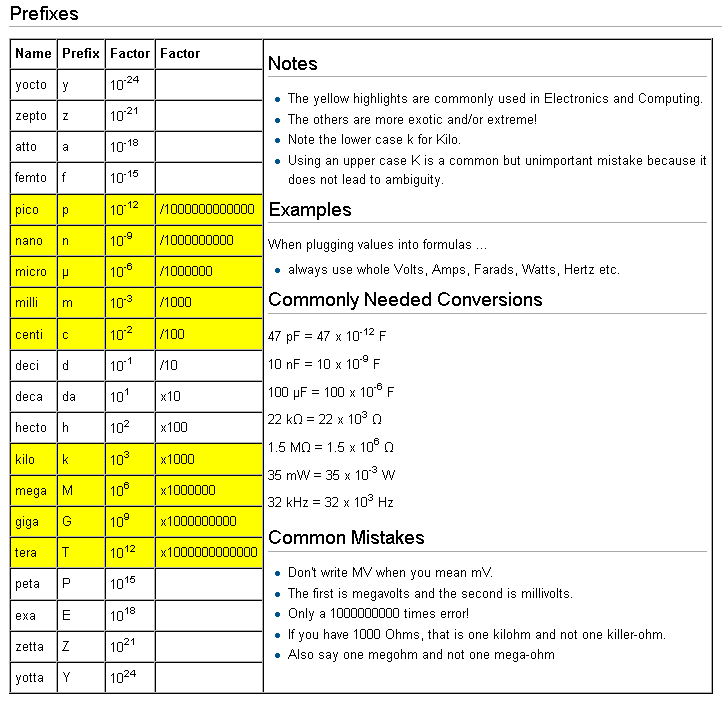 